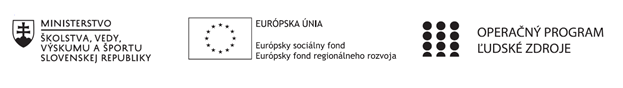 Správa o činnosti pedagogického klubu Príloha:Prezenčná listina zo stretnutia pedagogického klubuPokyny k vyplneniu Správy o činnosti pedagogického klubu:Prijímateľ vypracuje správu ku každému stretnutiu pedagogického klubu samostatne. Prílohou správy je prezenčná listina účastníkov stretnutia pedagogického klubu. V riadku Prioritná os – VzdelávanieV riadku špecifický cieľ – uvedie sa v zmysle zmluvy o poskytnutí nenávratného finančného príspevku (ďalej len "zmluva o NFP")V riadku Prijímateľ -  uvedie sa názov prijímateľa podľa zmluvy o poskytnutí nenávratného finančného príspevku V riadku Názov projektu -  uvedie sa úplný názov projektu podľa zmluvy NFP, nepoužíva sa skrátený názov projektu V riadku Kód projektu ITMS2014+ - uvedie sa kód projektu podľa zmluvy NFPV riadku Názov pedagogického klubu (ďalej aj „klub“) – uvedie sa  názov klubu V riadku Dátum stretnutia/zasadnutia klubu -  uvedie sa aktuálny dátum stretnutia daného klubu učiteľov, ktorý je totožný s dátumom na prezenčnej listineV riadku Miesto stretnutia  pedagogického klubu - uvedie sa miesto stretnutia daného klubu učiteľov, ktorý je totožný s miestom konania na prezenčnej listineV riadku Meno koordinátora pedagogického klubu – uvedie sa celé meno a priezvisko koordinátora klubuV riadku Odkaz na webové sídlo zverejnenej správy – uvedie sa odkaz / link na webovú stránku, kde je správa zverejnenáV riadku  Manažérske zhrnutie – uvedú sa kľúčové slová a stručné zhrnutie stretnutia klubuV riadku Hlavné body, témy stretnutia, zhrnutie priebehu stretnutia -  uvedú sa v bodoch hlavné témy, ktoré boli predmetom stretnutia. Zároveň sa stručne a výstižne popíše priebeh stretnutia klubuV riadku Závery o odporúčania –  uvedú sa závery a odporúčania k témam, ktoré boli predmetom stretnutia V riadku Vypracoval – uvedie sa celé meno a priezvisko osoby, ktorá správu o činnosti vypracovala  V riadku Dátum – uvedie sa dátum vypracovania správy o činnostiV riadku Podpis – osoba, ktorá správu o činnosti vypracovala sa vlastnoručne   podpíšeV riadku Schválil - uvedie sa celé meno a priezvisko osoby, ktorá správu schválila (koordinátor klubu/vedúci klubu učiteľov) V riadku Dátum – uvedie sa dátum schválenia správy o činnostiV riadku Podpis – osoba, ktorá správu o činnosti schválila sa vlastnoručne podpíše.Príloha správy o činnosti pedagogického klubu                                                                                             PREZENČNÁ LISTINAMiesto konania stretnutia: SSOŠ ELBA Smetanova 2, 080 05 PrešovDátum konania stretnutia:  21. december 2022Trvanie stretnutia: od 14,45 hod.	do 17,45 hod.	Zoznam účastníkov/členov pedagogického klubu:Meno prizvaných odborníkov/iných účastníkov, ktorí nie sú členmi pedagogického klubu  a podpis/y:Prioritná osVzdelávanieŠpecifický cieľ1.2.1 Zvýšiť kvalitu odborného vzdelávania a prípravy reflektujúc potreby trhu prácePrijímateľSúkromná stredná odborná škola – ELBA, Smetanova 2, PrešovNázov projektuVzdelávanie 4.0 – prepojenie teórie s praxouKód projektu  ITMS2014+312011ADL9Názov pedagogického klubu Pedagogický klub „podnikavý človek“ – aktívny občan, prierezové témy.Dátum stretnutia  pedagogického klubu21. decembra 2022Miesto stretnutia  pedagogického klubuSSOŠ Smetanova 2, 080 01 PrešovMeno koordinátora pedagogického klubuIng.  Valéria JurčováOdkaz na webové sídlo zverejnenej správyhttps://ssoselba.edupage.org/a/pedagogicky-klub-c-2?eqa=dGV4dD10ZXh0L3RleHQzNCZzdWJwYWdlPTE%3DManažérske zhrnutie:Cieľom stretnutia nášho klubu bola analýza odbornej literatúry / odborných zdrojov, súčasťou stretnutia bolo aj diskusné posedenie k téme: rozvoj podnikavosti a podnikateľských kompetencií. Na záver stretnutia sme tvorili pedagogické odporúčanie.Kľúčové slová: štúdium odbornej literatúry, diskusia, tvorba OPS.Hlavné body, témy stretnutia, zhrnutie priebehu stretnutia: Hlavné body:Analýza odbornej literatúry.Diskusia.Tvorba OPS.Záver.Témy: problémové vyučovanie, problém ako výzva.Program stretnutia:Práca s textom – analýza odbornej literatúry.Diskusia – komunikačný semafor.Výmena OPS.Záver a tvorba pedagogického odporúčania.Závery a odporúčania:Počas diskusie sme otvorili tému implementácie problémového vyučovania pri rozvoji podnikateľských kompetencií:PV začína vtedy, keď sú žiaci konfrontovaní s otvorenými, nedokonale štruktúrovanými problémami z reálneho života a prácou v tíme identifikujú, čo musia vyhľadať a naučiť sa, aby mohli problém vyriešiť.
Problémovo orientované vyučovanie chápeme ako učenie sa žiakov, ktorého výsledkom je porozumenie problému a návrh jeho riešenia. Odporúčame tieto základné kroky:
1. prezentácia problému,
2. diskusia o probléme v malých skupinkách, zvyčajne 5 – 8 žiakov, formou brainstormingu, formulácie myšlienok a prezentácie vedomostí, ktoré o probléme majú, identifikácia toho, čo potrebujú vyhľadať a naučiť sa, špecifikácia plánu postupu riešenia, 3. individuálne bádanie žiakov, zhromažďovanie údajov, informácií, tvorba databáz, atď.,stretnutie skupiny, kde žiaci prezentujú vedomosti a informácie svojim spolužiakom a spoločne pracujú na probléme, prezentácia riešenia problému skupinou, sumarizácia naučeného, prepojenia nových a starých vedomostí a prezentácia toho, kto čím prispel k riešeniu problému. Podstata problémov v problémovom vyučovaní je to, že nie sú úplne opísané, niektoré sú len naznačené a sú autentické – vychádzajú z reálnych situácií. Žiak  musí pochopiť problém – jeho porozumenie je tu najpodstatnejšie; môže byť prezentovaný v rôznej forme, napr. ako scenár, skladačka, diagram, dialóg, otázky, vtipy, e-mail, poster, báseň, konkrétny predmet alebo videoklip. Najdôležitejšie je, aby bol problém prezentovaný žiakom ešte predtým, ako k nemu dostanú podporné informácie napr. vo forme vysvetlenia. Ak najprv všetko potrebné žiakom vysvetlíme a oni riešia problém (úlohu), ktorý na vysvetlenie nadväzuje a vychádza z neho, ide o aplikáciu a deduktívny spôsob vyučovania. Nie je to problémové vyučovanie. Existujú rôzne variácie problémového vyučovania, ako napríklad heuristické vyučovanie alebo morfologická matica. Vzhľadom na tieto rozdiely treba mať pri ich implementácii na pamäti cieľ, ktorý sledujeme a zvážiť vhodnosť tej-ktorej metódy pri jeho dosahovaní. Prečo je dôležité problémové vyučovanie:Žiaci si prehlbujú vedomosti o pojmoch a štandardoch, projektoch, rozvíjajú reálne živé pracovné zručnosti a zvyky dôležité na celoživotné učenie sa. PV umožňuje rozvinúť schopnosť učiť sa, nadobudnúť vnútornú motiváciu pre vzdelávanie, osvojiť si zručnosti potrebné pre život a perspektívne pracovné uplatnenie.PV je „pomôckou“ porozumieť svetu a svojmu miestu vo svete ako súčasti lokálneho a globálneho prostredia.Odporúčame vyššie uvedené OPS k implementácii do pedagogického procesu.Vypracoval (meno, priezvisko)Ing. Valéria JurčováDátum21. december 2022PodpisSchválil (meno, priezvisko)Mgr. Romana Birošová, MBADátum21. december 2022PodpisPrioritná os:VzdelávanieŠpecifický cieľ:1.2.1. Zvýšiť kvalitu odborného vzdelávania a prípravy reflektujúc potreby trhu prácePrijímateľ:Súkromná stredná odborná škola ELBA Smetanova 2080 05 PrešovNázov projektu:Vzdelávanie 4.0 – prepojenie teórie s praxouKód ITMS projektu:312010ADL9Názov pedagogického klubu:Pedagogický klub „podnikavý človek“ – aktívny občan, prierezové témyč.Meno a priezviskoPodpisInštitúcia1.Miriam Šmajdová rod. BezegováSSOŠ ELBA Smetanova 2 Prešov2.Valéria JurčováSSOŠ ELBA Smetanova 2 Prešov3.Ľudmila LendackáSSOŠ ELBA Smetanova 2 Prešov4.Iryna LeshkoSSOŠ ELBA Smetanova 2 Prešov5.Eduardo SosaSSOŠ ELBA Smetanova 2 Prešovč.Meno a priezviskoPodpisInštitúcia